PPGArtes UEMG - Rua Paraíba, 232-Bairro Funcionários Belo Horizonte MG - CEP: 30.130.140Fone: (31) 3029-5255 - E-mail: ppgartes@uemg.brRequerimento para Validação de Créditos Disciplinas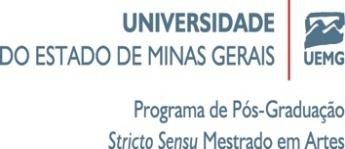 Nome:Nome:Orientador:Orientador:Linha de Pesquisa:Linha de Pesquisa:Solicito aproveitamento de crédito(s) cursado(s) em disciplina(s) ministradas no Programa de Pós-Graduaçãoda	 conforme discriminado a seguir:*Observação: Para disciplinas cursadas como Eletivas, anexar histórico escolar e ementa(s). Para Disciplinas cursadas como Isoladas, anexar declaração/certificado de aprovação e ementa(s).Solicito aproveitamento de crédito(s) cursado(s) em disciplina(s) ministradas no Programa de Pós-Graduaçãoda	 conforme discriminado a seguir:*Observação: Para disciplinas cursadas como Eletivas, anexar histórico escolar e ementa(s). Para Disciplinas cursadas como Isoladas, anexar declaração/certificado de aprovação e ementa(s).Justificativa: (é necessário que seu orientador justifique a solicitação de aproveitamento)Justificativa: (é necessário que seu orientador justifique a solicitação de aproveitamento)Belo Horizonte, 	/	/	Assinatura do Aluno	Assinatura do OrientadorBelo Horizonte, 	/	/	Assinatura do Aluno	Assinatura do Orientador